PREPERATIONSafety Equipment Required: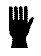 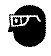 Note: Either Latex or Nitrile gloves can be used for this procedure.Safety glasses with side shields are required when working with AlcoholProcedure Clean the light guide end and scintillator with Alcohol and a lint free wipe. Allow to dry.Use the Guillotine cutter to make a Mylar rectangle that is 1.57” (4cm) by approx. 4” long.  Wrap the scintillator end as shown and secure with Scotch tape: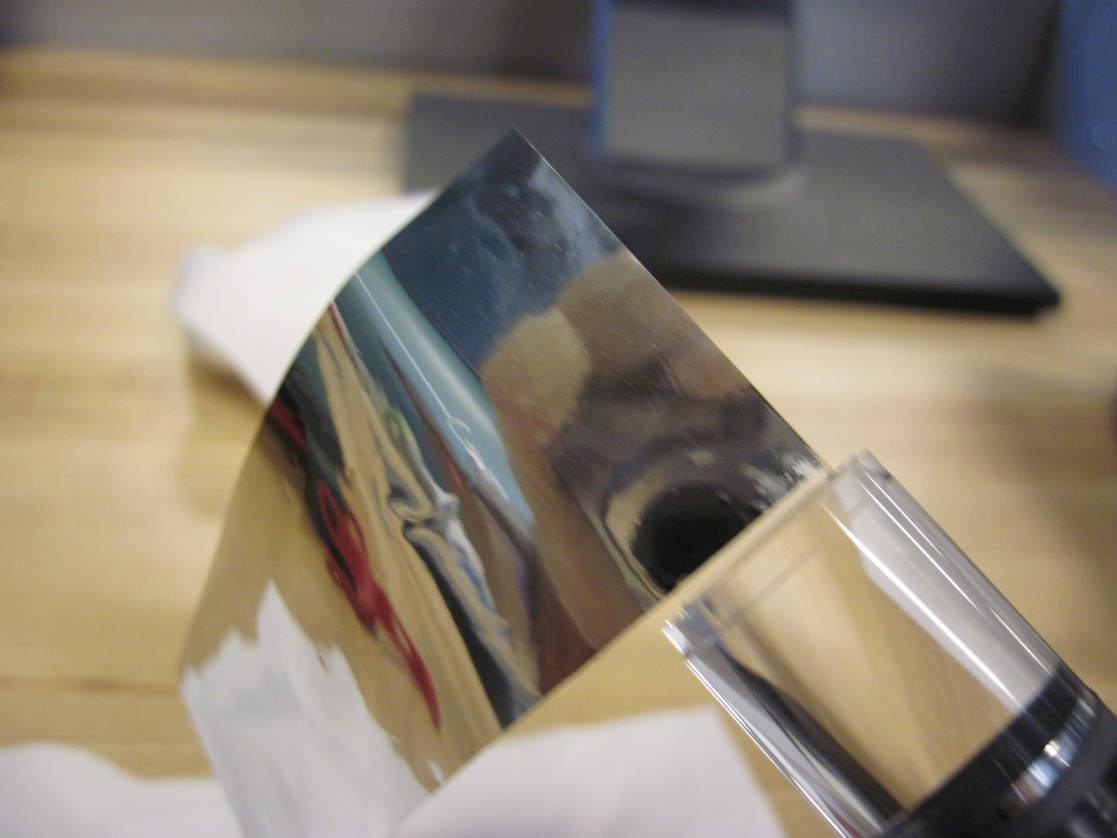 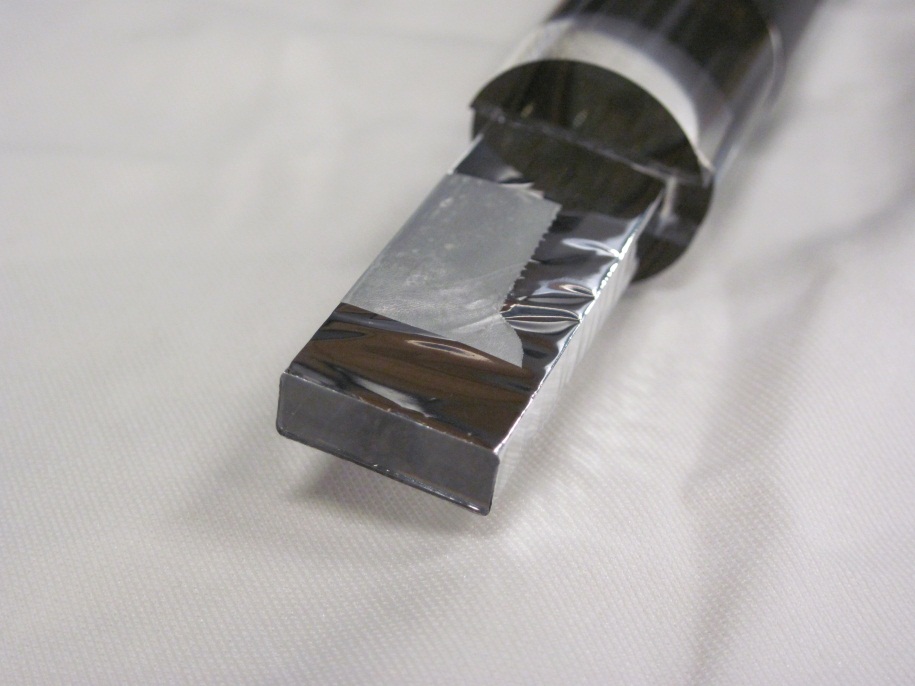 3. Measure the width shown below and cut a piece of Mylar as shown in the lower photo: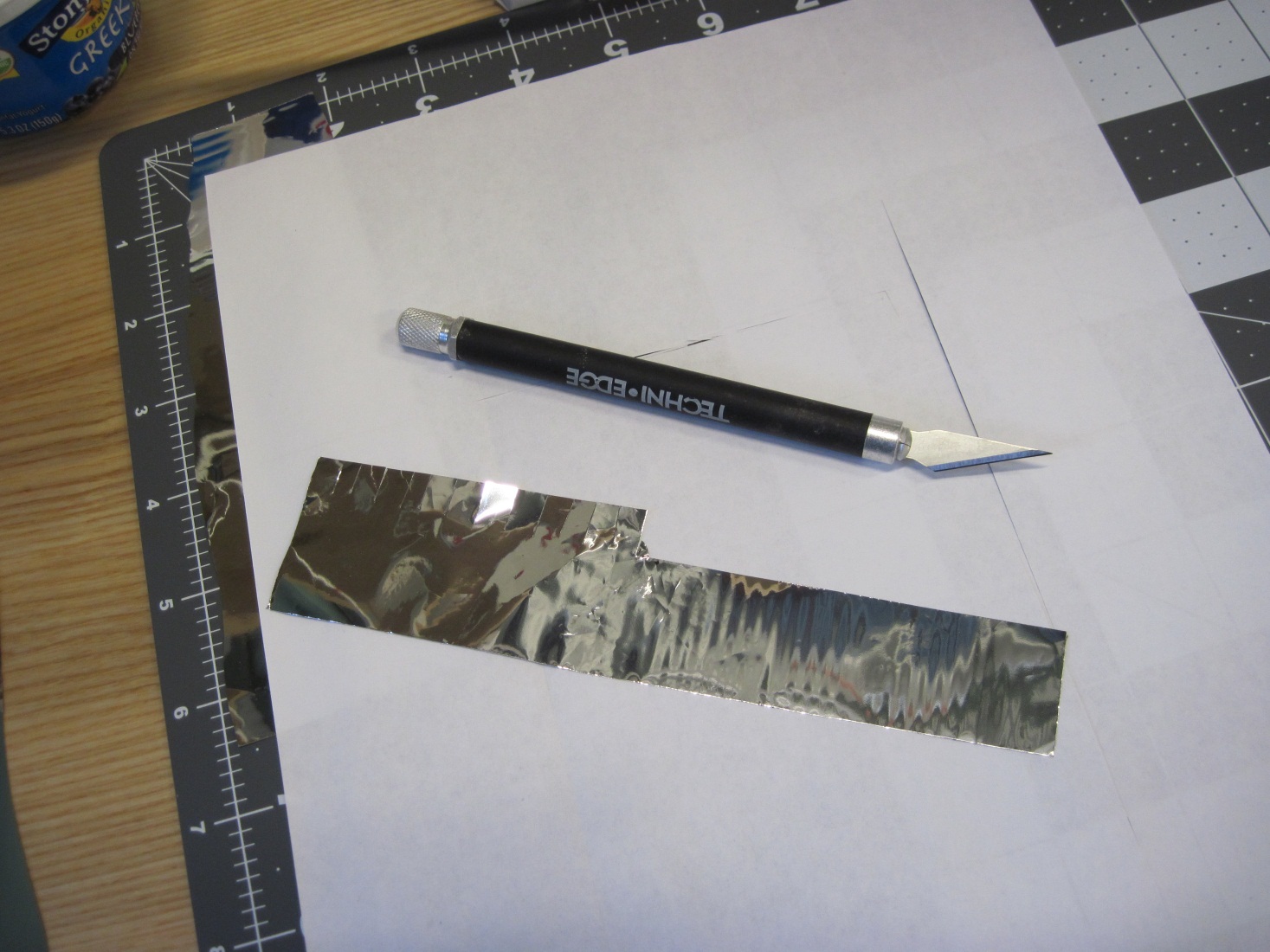 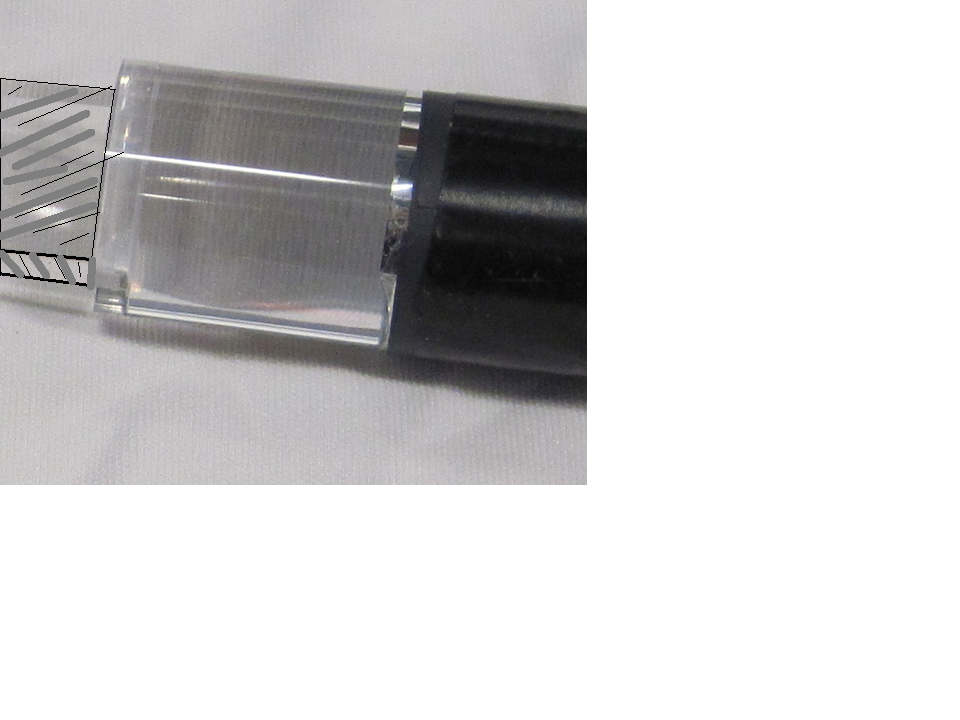 Wrap as shown in the following photos: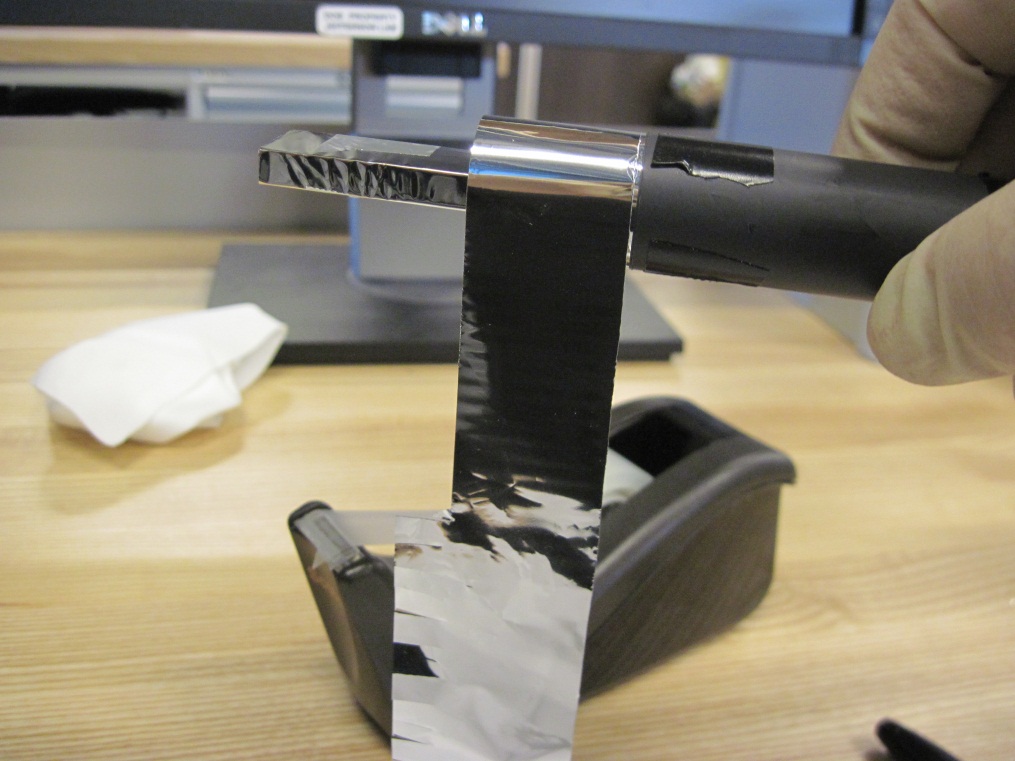 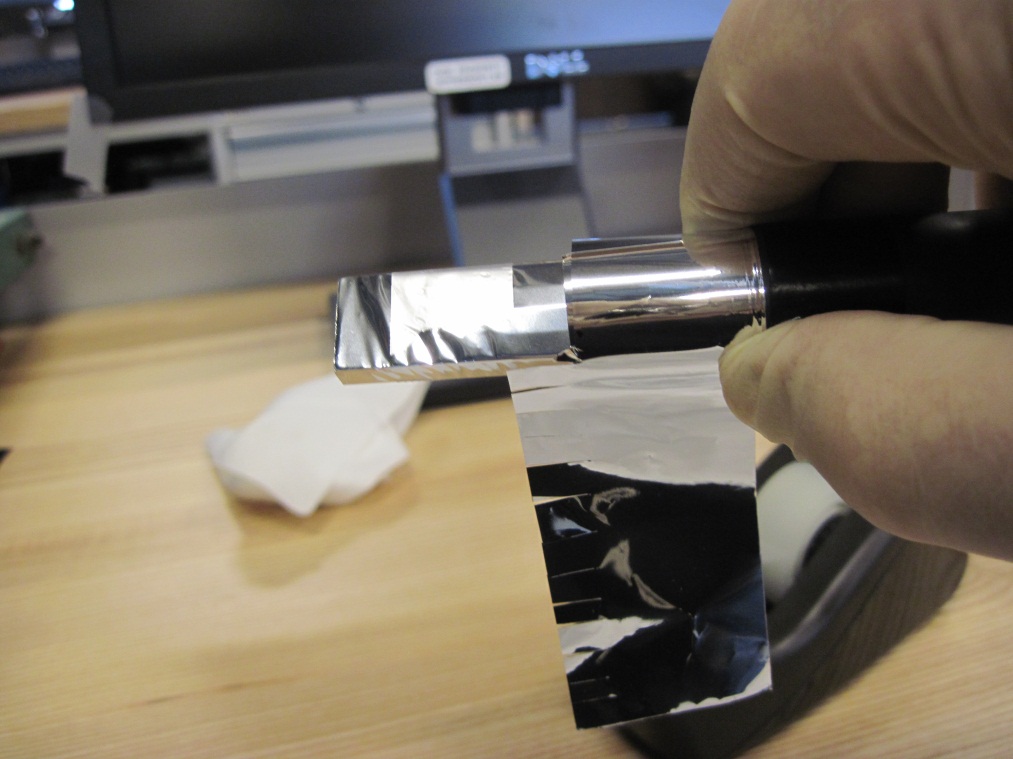 Secure with scotch tape. The wider section of the mylar with the slits extends beyond the light guide edge.  Cut two pieces of electrical tape ~1” long. Stretch each of the electrical tape pieces as shown in the lower photo, forcing the Mylar “fingers” down: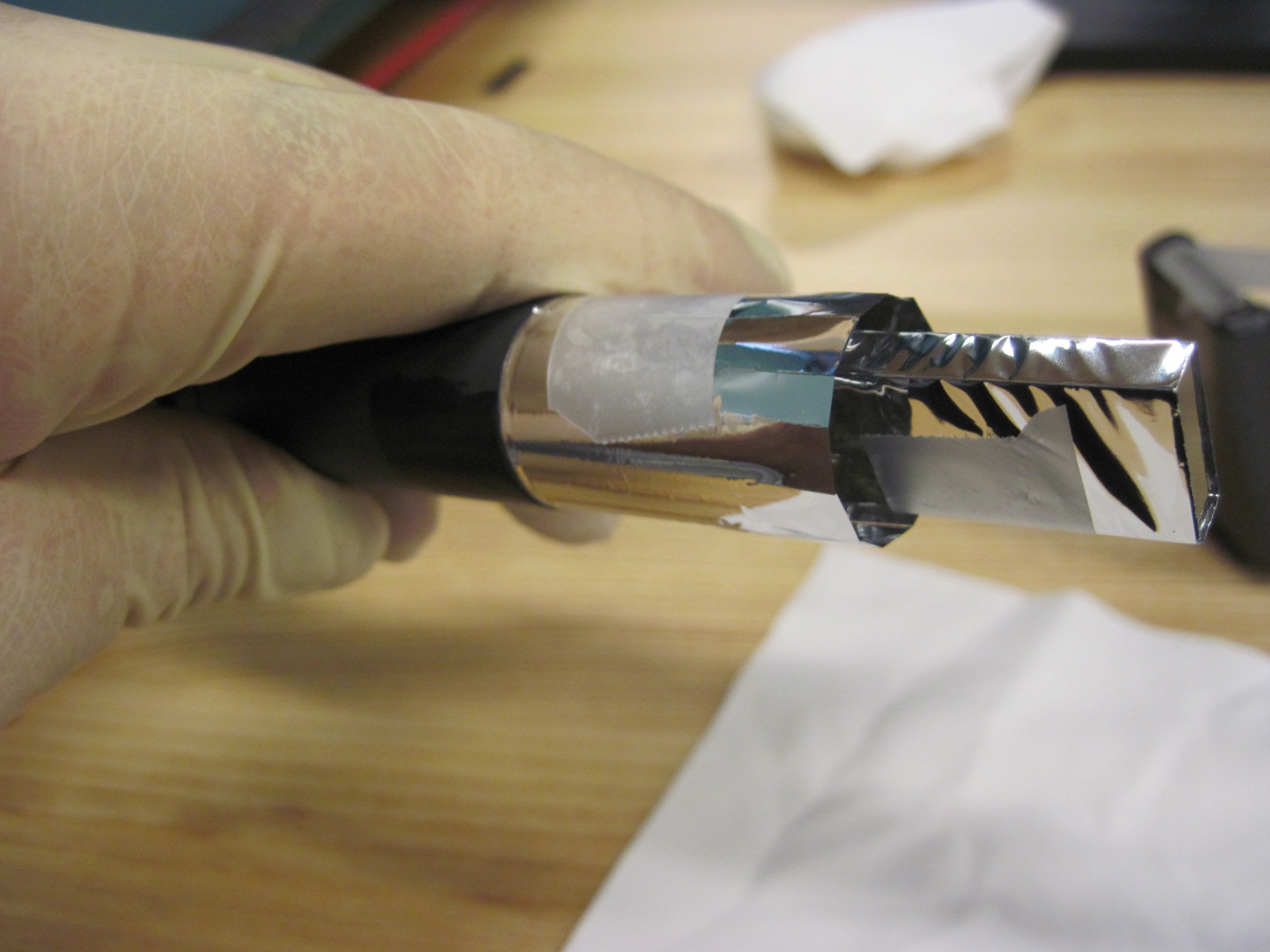 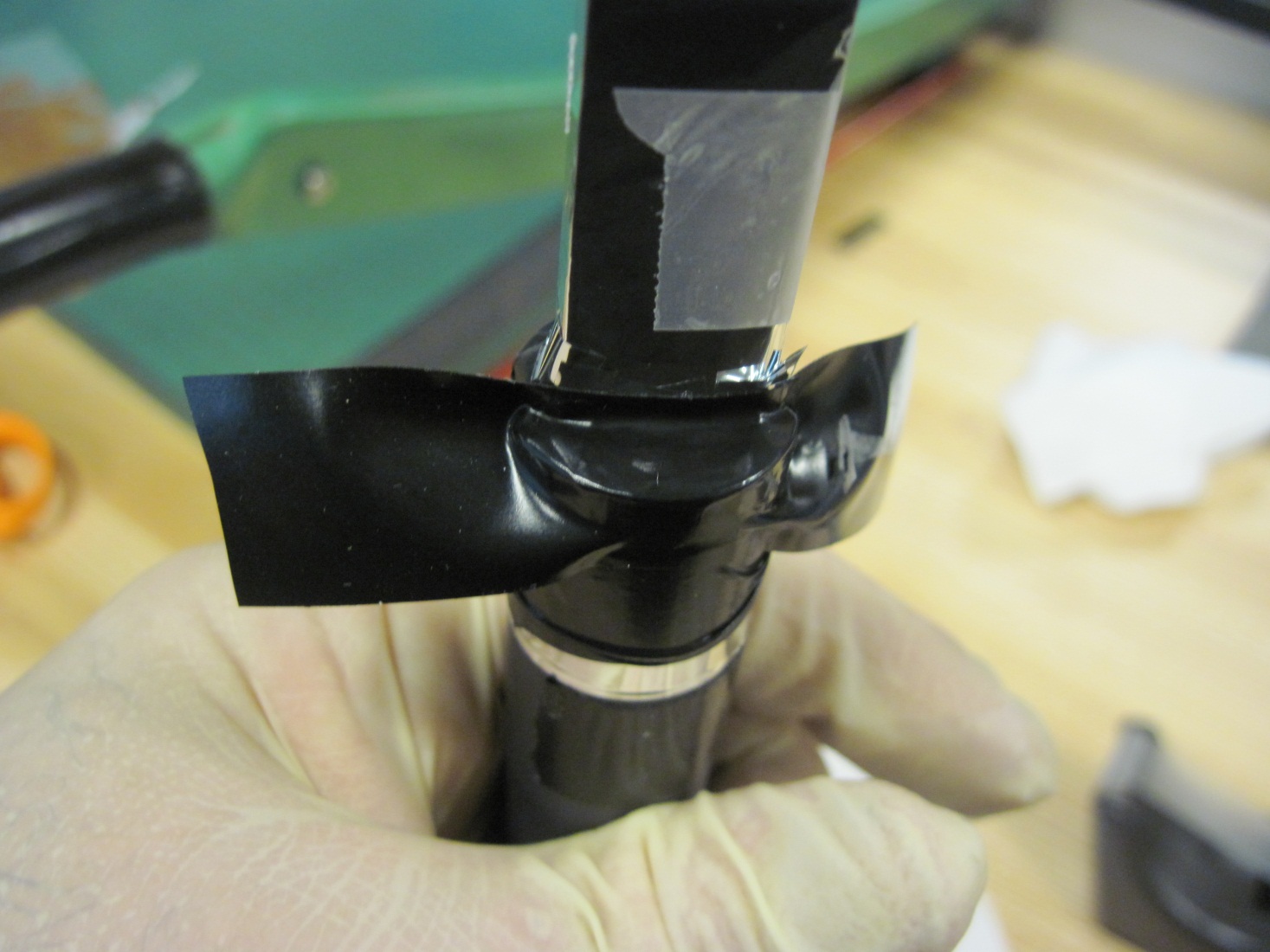 Cover the end of the scintillator with a piece of Mylar and secure with scotch tape: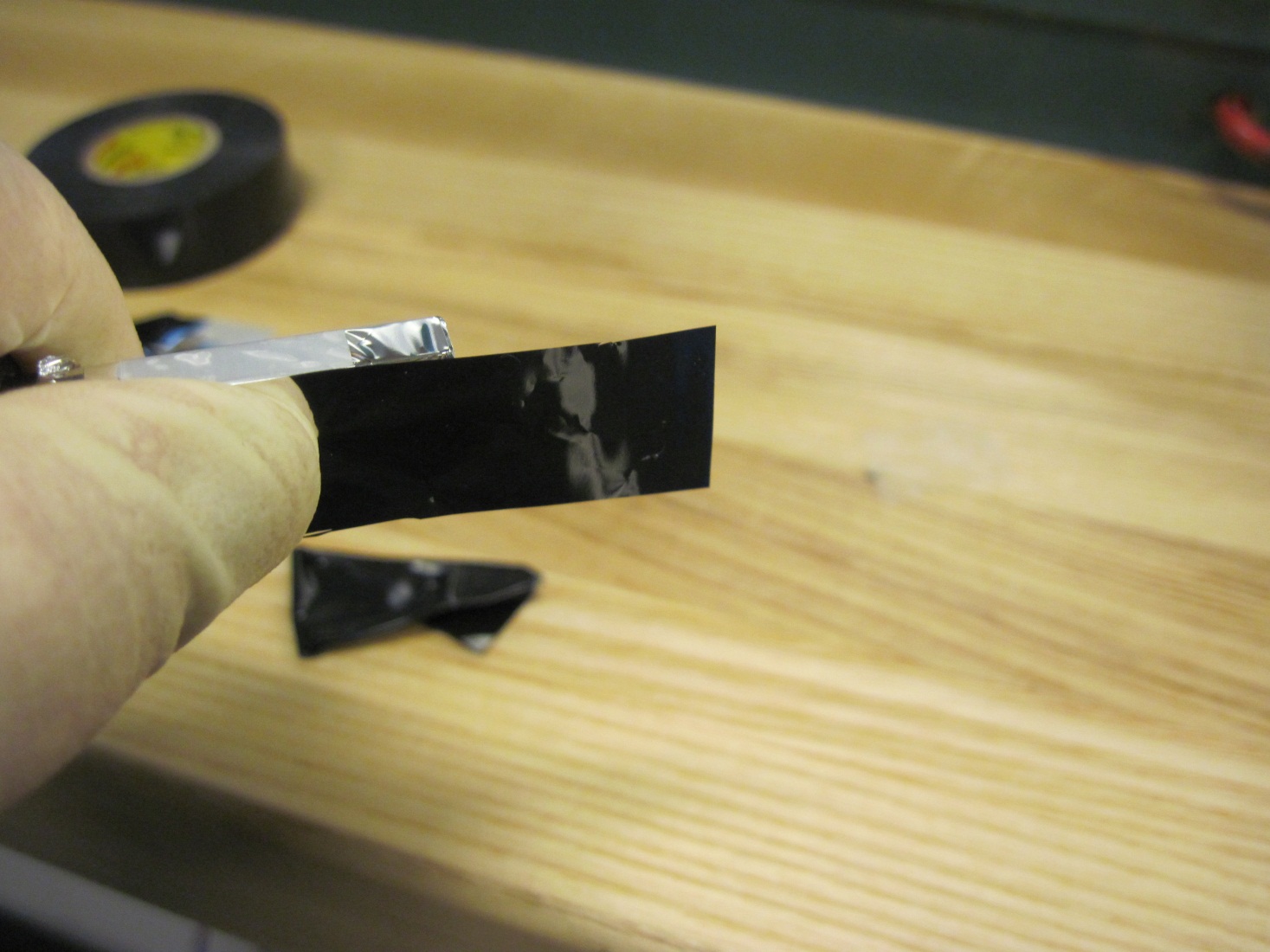 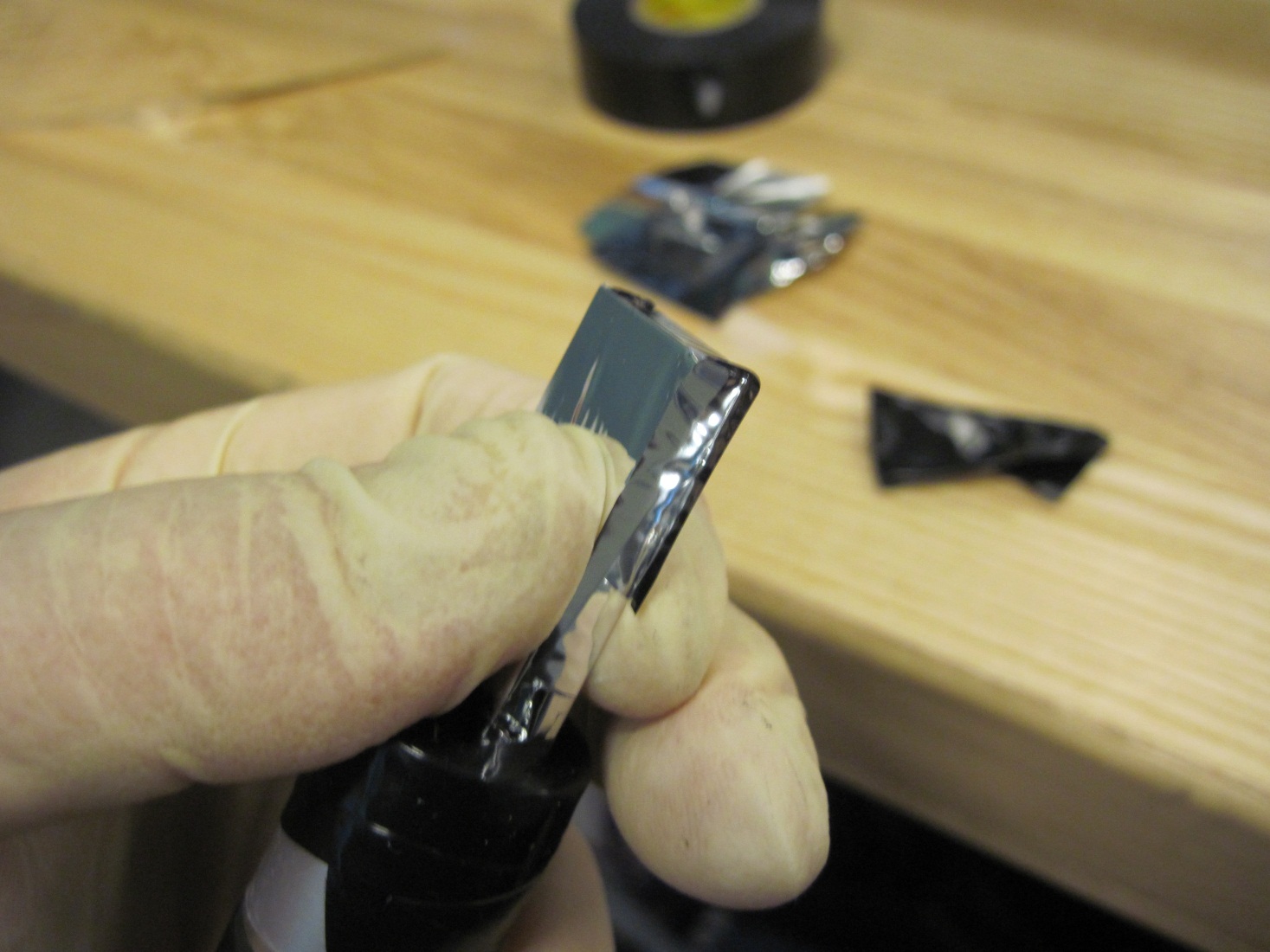 Over wrap the Mylar with electrical tape. Use only two layers, and take care not to have clumpy built up areas on the scintillator (the added thickness could inhibit performance);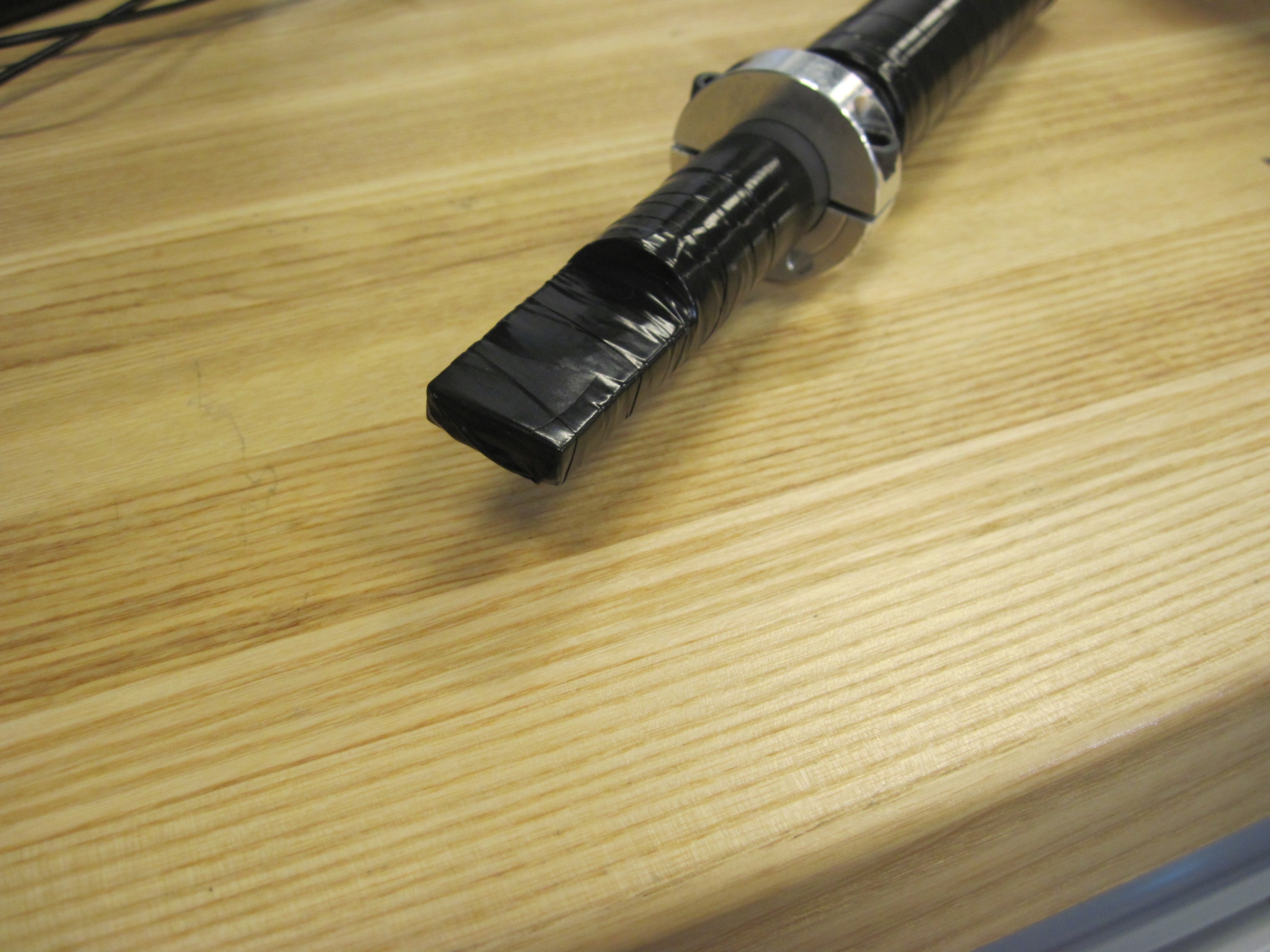 TITLE:  WRAP THE SCINTILLATOR WITH MYLAR AND COVER WRAPDATE: 09/26/2013BY:  WILLIAM CRAHENAPP: ___________________________PRINT: _________________________ CHK:______________________PRINT: ____________________ APP: ___________________________PRINT:_________________________REV.DESCRIPTION BY CHK.APP.APP.DATE 